السؤال الأول : اختر الإجابة الصحيحة: السؤال الثاني: ضع علامة ( √ ) أمام العبارة الصحيحة وضع علامة ( × ) أمام العبارة الخطأ:السؤال الثالث: أجب عما يلي : متى كتب الله المقادير ؟.....................................................................................................................عدد مراتب القدر ؟أ/......................ب/............................ج/..........................د/..............................لماذا كان الله يقلب أصحاب الكهف في قوله ( وَنُقَلِّبُهُمْ ذَاتَ الْيَمِينِ وَذَاتَ الشِّمَالِ) ؟ .....................................................................................................................حكم الصيد في حدود الحرمين ؟.....................................................................................................................ما الاصل في الأطعمة والأشربة ؟ .....................................................................................................................صحابي دعا له النبي  ( اللهم أكثر ماله وولده وأدخله الجنة ) فمن هو :.....................................................................................................................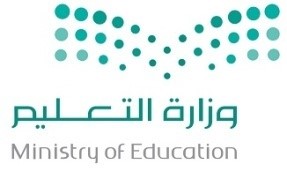 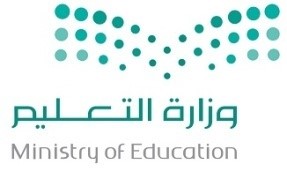 توقيعه:المصحح: أ/ 40أربعون درجةتوقيعه:المراجع: أ/ حكم إنكار القدر :حكم إنكار القدر :حكم إنكار القدر :ج. مكروهب. مباح                           أ. كفر2. أسلم سنة سبع من الهجرة وهو أكثر الصحابة رواية للحديث : 2. أسلم سنة سبع من الهجرة وهو أكثر الصحابة رواية للحديث : 2. أسلم سنة سبع من الهجرة وهو أكثر الصحابة رواية للحديث : ج. أبو موسى الأشعري ب. عبدالله بن مسعود          أ. أبو هريرة الدوسي          3. استعمال ( لو ) في جملة ( لو لم يسافر فلان ما مات ) استعمال  :3. استعمال ( لو ) في جملة ( لو لم يسافر فلان ما مات ) استعمال  :3. استعمال ( لو ) في جملة ( لو لم يسافر فلان ما مات ) استعمال  :ج. واجبب. جائزأ. محرم4. معنى كلمة (  فَتَبَيَّنُوا ) :4. معنى كلمة (  فَتَبَيَّنُوا ) :4. معنى كلمة (  فَتَبَيَّنُوا ) :ج. أصلحواب. أقسطواأ. تثبتوا5. من الحيوانات التي أمرنا بقتلها  :5. من الحيوانات التي أمرنا بقتلها  :5. من الحيوانات التي أمرنا بقتلها  :ج. النملب. العقرب أ. النحل6. حكم أكل حيوان مقتول بالصعق الكهربائي :6. حكم أكل حيوان مقتول بالصعق الكهربائي :6. حكم أكل حيوان مقتول بالصعق الكهربائي :ج. واجبب. محرمأ. جائز 7.معنى كلمة ( تَّزَاوَرُ ): 7.معنى كلمة ( تَّزَاوَرُ ): 7.معنى كلمة ( تَّزَاوَرُ ): ج. تجادل ب. تميلأ. متسع 8. من آداب الطعام  :8. من آداب الطعام  :8. من آداب الطعام  :ج. النفخ في الإناءب. التسميةأ. الأكل باليسار9. توفيت أم المؤمنين عائشة بنت أبو بكر الصديق رضي الله عنهما سنة  :9. توفيت أم المؤمنين عائشة بنت أبو بكر الصديق رضي الله عنهما سنة  :9. توفيت أم المؤمنين عائشة بنت أبو بكر الصديق رضي الله عنهما سنة  :ج. 57 من الهجرةب. 40 من الهجرةأ. 25 من الهجرة10. حكم الصيد  :10. حكم الصيد  :10. حكم الصيد  :ج. جائزب. مكروهأ. محرم11. الذكاة عن طريق النحر تكون لـ :11. الذكاة عن طريق النحر تكون لـ :11. الذكاة عن طريق النحر تكون لـ :ج. الإبل ب. الغنمأ. الخيل12. كان صديقا لرسول الله صلى الله عليه وسلم قديماً وسكن البصرة وتوفي فيها :12. كان صديقا لرسول الله صلى الله عليه وسلم قديماً وسكن البصرة وتوفي فيها :12. كان صديقا لرسول الله صلى الله عليه وسلم قديماً وسكن البصرة وتوفي فيها :ج. عياض التميمي ب. سعد بن معاذ أ. أبو هريرة 13. معنى كلمة ( بَاخِعٌ ) :13. معنى كلمة ( بَاخِعٌ ) :13. معنى كلمة ( بَاخِعٌ ) :ج. مهلكب. عذابأ. مستقيم1.الإيمان بالقدر ركن من أركان الإيمان الستة .                         (          )2.نسبة النعم إلى النفس حرام وهو من الكفر الأصغر.(          )3.الصبر حبس النفس على أشياء وعن أشياء.                   (          )4.نسبة الحوادث إلى الدهر كفر من عمل الجاهلية .                                     (          )5.القدر هو علم الله تعالى  بالأشياء قبل حدوثها وكتابته في اللوح المحفوظ .(          )6.قال تعالى ( يَا أَيُّهَا الَّذِينَ آمَنُوا ) هو خطاب ونداء للمؤمنين .(          )7.أمرنا القران بالنهى عن التفاخر بالأحساب والأنساب والتنابز بالألقاب .(          )8.مكث أصحاب الكهف ثلاثمائة وتسع سنوات في الكهف .(          )9.إن الظلم أنواع ومنها ظلم الإنسان لنفسه .(          )10.الصحابي عبدالله بن عباس رضي الله عنهما هو ابن عم النبي محمد صلى الله عليه وسلم  . (          )11.الصحابي عبدالله بن عمر رضي الله عنهما مات بالعراق سنة 66 من الهجرة . (          )12.يقصد بـ ( فلوه ) المهر وهو ولد الفرس الذي فطم عن أمه .(          )13.يجوز للمضطر أكل المحرم بقدر الضرورة .(          )14.من الأطعمة الضارة بالبدن : الفواكه (          )15.يجوز أكل الحيوان الذي مات بسبب الصعق الكهربائي .(          )16.لا يجوز اقتناء الحيوانات الأليفة مثل الخيول  .(          )17.كل حيوان خبيث فهو مباح أكله .(          )18. يجوز للإنسان أن يأكل من طعام الاخرين من دون إذن .(          )